Publicado en Madrid el 30/03/2021 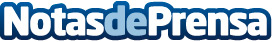 Valpatek Technology Group aumenta su presencia en proyectos de cartelería digitalCon la incorporación de nuevas soluciones, tanto de hardware como de software, ofrece un amplio abanico de posibilidades en el mundo del Digital Signage a empresas de sectores tales como retail y saludDatos de contacto:Yasmin Echeverri Dpto. Comercial91 803 50 00Nota de prensa publicada en: https://www.notasdeprensa.es/valpatek-technology-group-aumenta-su-presencia Categorias: Nacional Finanzas Marketing E-Commerce Consumo http://www.notasdeprensa.es